                                                                                  Генеральному директору                                                                                  ГУП «Таттехмедфарм»                                                                                  О.З. Акберову                                                                                  Руководителям фармацевтических                                                                                  организаций	 Министерство здравоохранения Республики Татарстан  доводит до Вашего сведения, что, в соответствии с Федеральным законом от 28.12.2013 №400-ФЗ «О страховых пенсиях» для факта подтверждения назначения пенсии выдача пенсионных удостоверений не предусмотрена. С 2015 года факт назначения пенсии подтверждается  справкой, выдаваемой  отделениями Пенсионного фонда в городах и районах Республики Татарстан по месту жительства пенсионеров.	В случае  возможности  предоставления скидок пенсионерам, и, в соответствии с обращением ГУ «Отделение Пенсионного фонда Российской Федерации по Республике Татарстан», рекомендуем Вам в подведомственных аптечных организациях предусмотреть наличие информации для потребителей о действии скидок для пенсионеров по предоставлению пенсионного удостоверения, либо справки (копии справки), выданной  отделениями Пенсионного фонда вместе с паспортом, либо паспорта, в случае достижения гражданином общеустановленного пенсионного возраста (мужчины-60 лет, женщины-55 лет). Заместитель министра                                                                          Ф.Ф. ЯркаеваМИНИСТЕРСТВО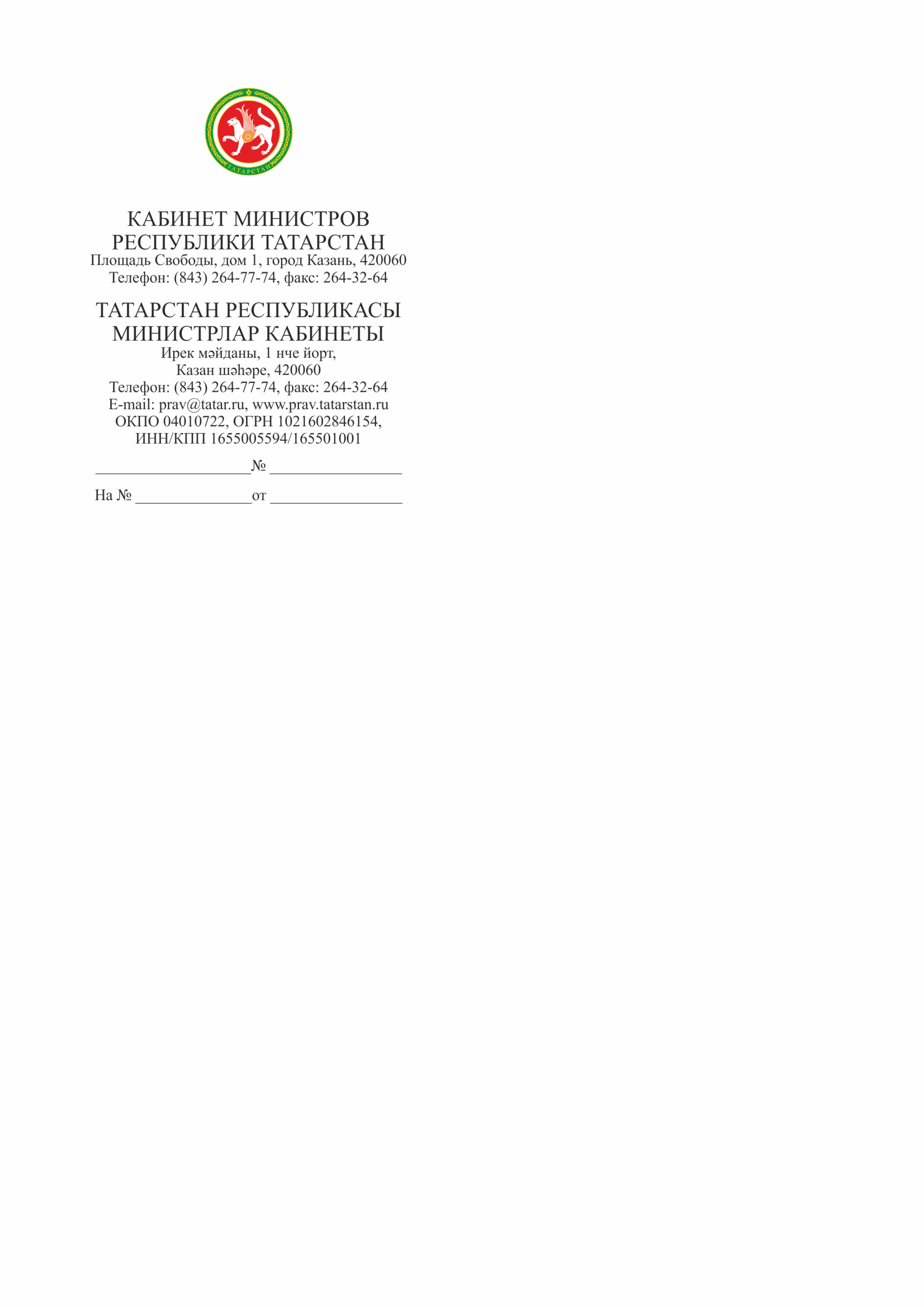 ЗДРАВООХРАНЕНИЯРЕСПУБЛИКИ ТАТАРСТАНМИНИСТЕРСТВОЗДРАВООХРАНЕНИЯРЕСПУБЛИКИ ТАТАРСТАНТАТАРСТАН РЕСПУБЛИКАСЫСӘЛАМӘТЛЕК САКЛАУМИНИСТРЛЫГЫТАТАРСТАН РЕСПУБЛИКАСЫСӘЛАМӘТЛЕК САКЛАУМИНИСТРЛЫГЫул.Островского, д. 11/6, город Казань, 420111ул.Островского, д. 11/6, город Казань, 420111Островский ур., 11/6нчы йорт, Казан шәһәре, 420111Островский ур., 11/6нчы йорт, Казан шәһәре, 420111Телефон: (843) 231-79-98, факс: (843) 238-41-44. E-mail:minzdrav@tatar.ru, сайт:http://minzdrav.tatarstan.ruТелефон: (843) 231-79-98, факс: (843) 238-41-44. E-mail:minzdrav@tatar.ru, сайт:http://minzdrav.tatarstan.ruТелефон: (843) 231-79-98, факс: (843) 238-41-44. E-mail:minzdrav@tatar.ru, сайт:http://minzdrav.tatarstan.ruТелефон: (843) 231-79-98, факс: (843) 238-41-44. E-mail:minzdrav@tatar.ru, сайт:http://minzdrav.tatarstan.ruТелефон: (843) 231-79-98, факс: (843) 238-41-44. E-mail:minzdrav@tatar.ru, сайт:http://minzdrav.tatarstan.ru______________ № ____________________________ № ____________________________ № ____________________________ № ______________На № __________________________На № __________________________На № __________________________На № __________________________